APPRENDRE LES COULEURS FACILEMENT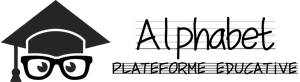 https://alphabet.edu.academy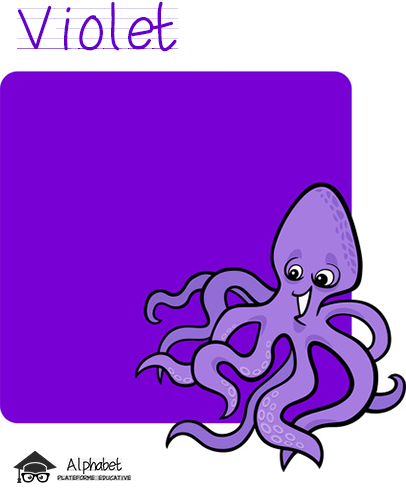 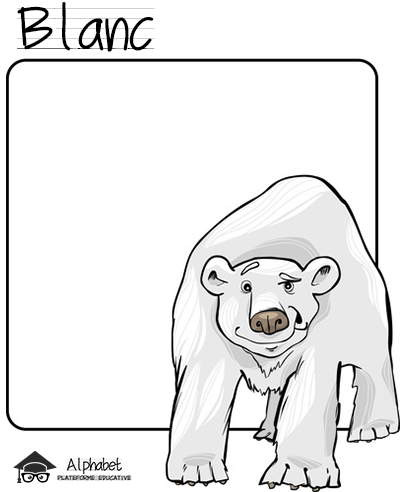 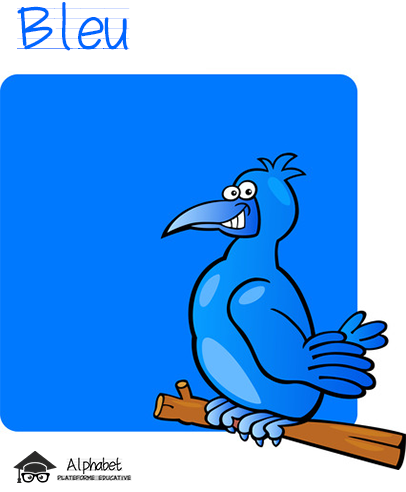 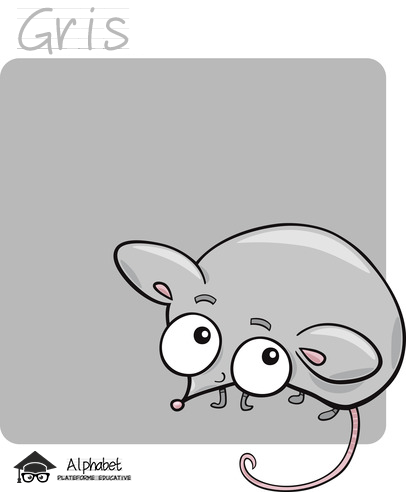 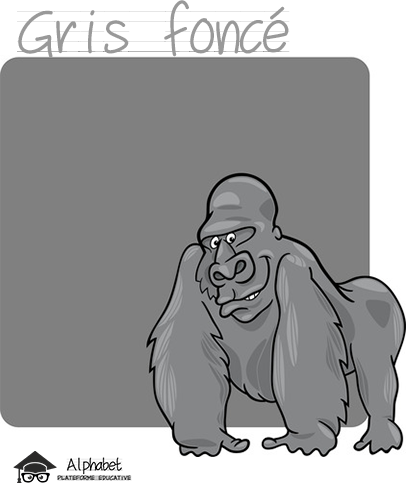 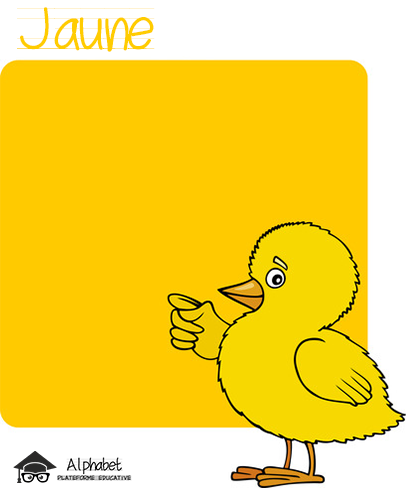 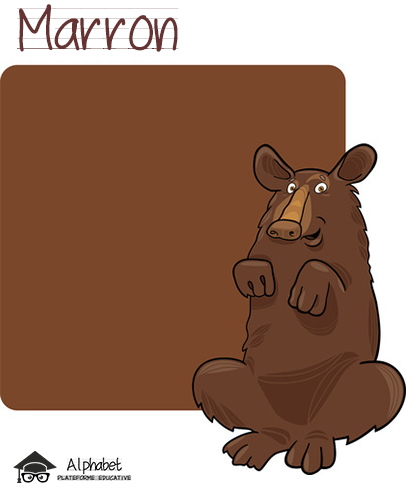 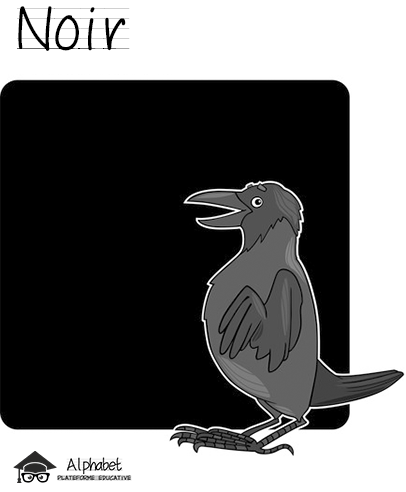 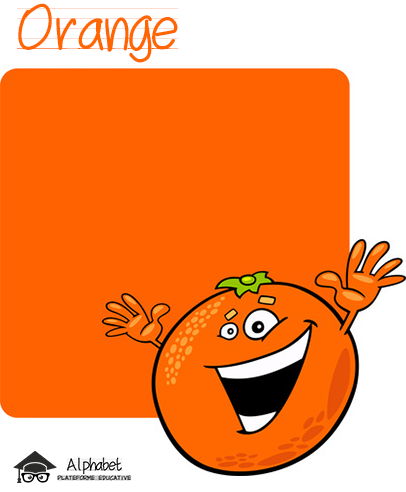 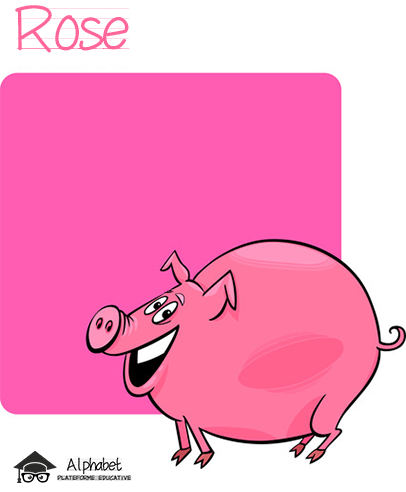 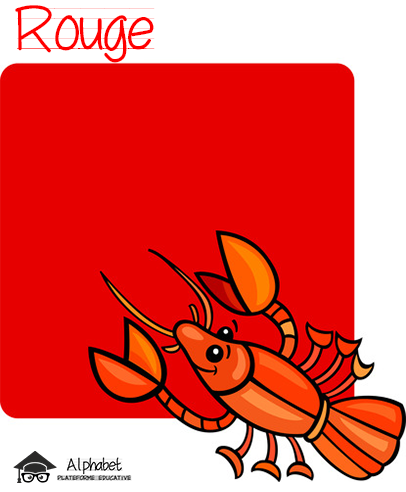 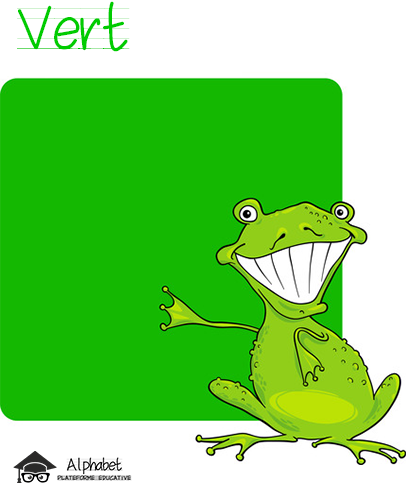 